Platina: jaarlijkse bijdrage € 250,-  Goud:    jaarlijkse bijdrage € 100,- Zilver:    jaarlijkse bijdrage €   50,- Brons:   jaarlijkse bijdrage   €  25,-		Aanmeldformulier Vrienden van GDDMet dit aanmeldformulier wordt u Vriend van GDD en gaat u akkoord dat het aangegeven geldbedrag de komende 3 jaar d.m.v. automatische incasso (jaarlijks in mei) geïncasseerd wordt van u bankrekening.					(Bedrijfs)Naam:Mailadres:Nieuwsbrief:  J / NIBAN nummer:Maak hier uw keuze als Vriend Van:	(platina, goud, zilver, brons)				Naambord “Vriend Van” in Sportcentrum Nieuwkoop: J / NHandtekening Vriend Van:Met deze aanmelding gaat u akkoord met privacybeleid, zie website / zie bijlage.Stichting GoedeDoelenDag Nieuwkoop bedankt u per mail als e-mailadres aanwezig is.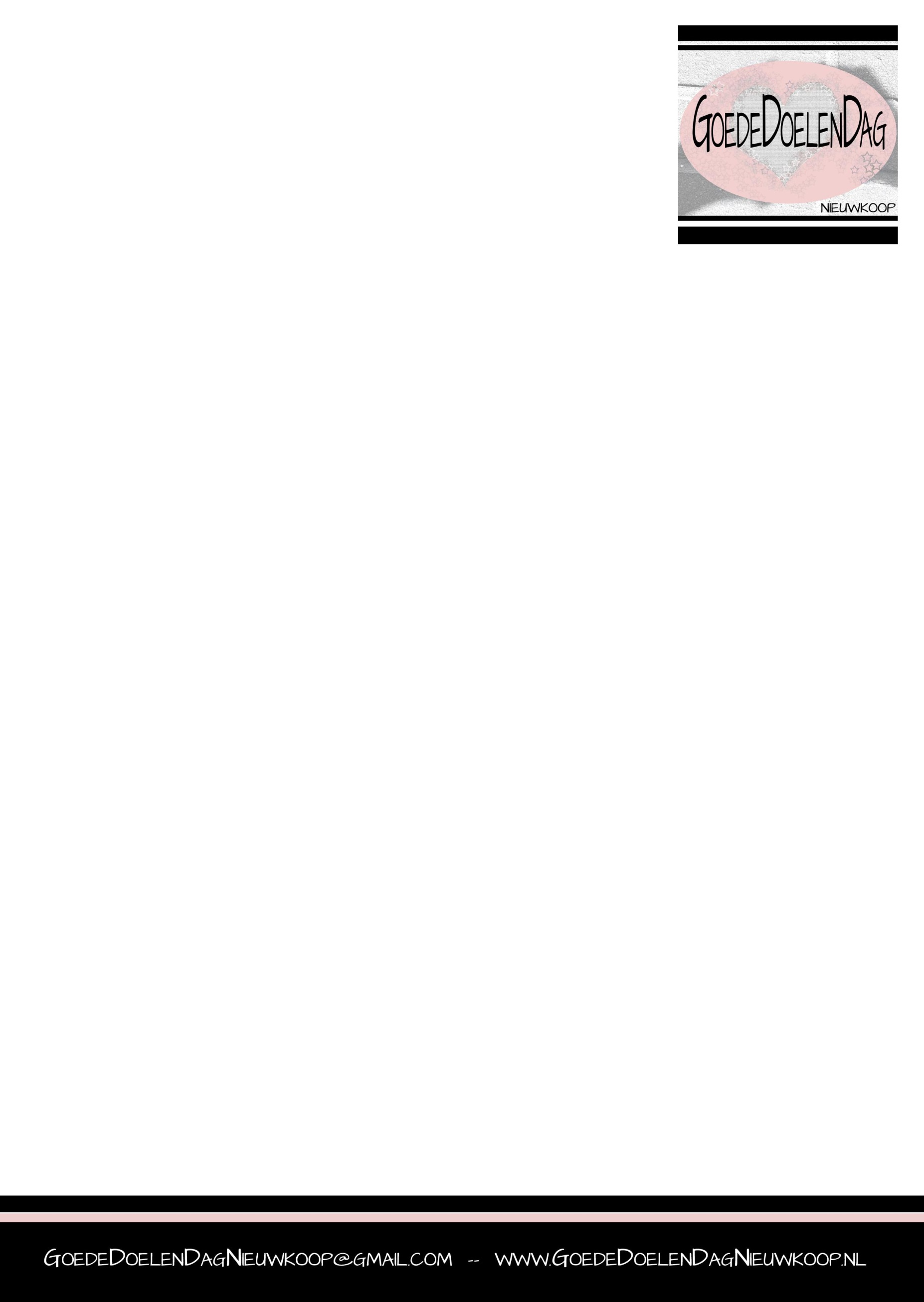 